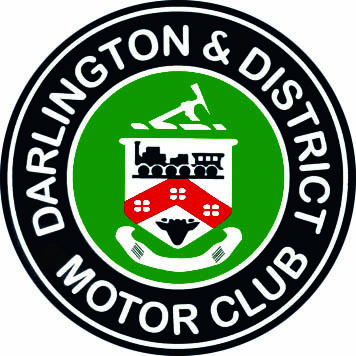 Official Entry Form 25th October 2020 KnockhillClosing date for entries 15th October 2020BTRDA Clubman’s Rally Cross ChampionshipWe may share your information with Motorsport UK as required by it General Regulations for governing Motor Sport, with other Motorsport UK Registered Clubs, with medical personnel or any other person if we have to comply with a legal obligation. We may also share your information with service providers for example to print programmesDrivers DetailsFull Name______________________________________________________________________________Address_____________________________________________ Postcode______________________________________________________________________________ Age (If Under 18)____________________Contact Number_________________________________________________________________________Email address___________________________________________________________________________Competition Licence Number & Grade______________________________________________________BTRDA Membership Number______________________________________________________________Invited club Name & Membership Number___________________________________________________Entrants Details (if different to the driver)Full Name______________________________________________________________________________Address_____________________________________________ Postcode_________________________________________________________________________________________________________________Contact Number_________________________________________________________________________Email address___________________________________________________________________________Parent/Guardian Details (if driver under 18)Full Name______________________________________________________________________________Address_____________________________________________ Postcode_________________________________________________________________________________________________________________Contact Number_________________________________________________________________________Email address___________________________________________________________________________All Drivers - Please provide the Name, Address and telephone number of a relative or friend who can be contacted in case of serious accident.Full Name______________________________________________________________________________Address_____________________________________________ Postcode_________________________________________________________________________________________________________________Contact Number_________________________________________________________________________Email address___________________________________________________________________________Car DetailsPayment details  BTRDA Championship Entry Fee £280Driver Signature ___________________________________ Date_________________________Please send completed form and payment to Mr M Starkey, 77 Elizabeth Way, Seaton Carew Hartlepool, TS25 2AYPhone 01429869407 or 07950248105 email chair@darlington-motor-club.org.ukPlease read and complete the declaration below:-GENERAL DECLARATION FOR COMPLETION BY ALL ENTRANTS AND DRIVERSI declare that I have been given the opportunity to read the General Regulations of Motor Sport UK and, if any the Supplementary Regulations for this event and agree to be bound by them.   I declare I am Physically and mentally fit to take part in the event and I am competent to do so, I Acknowledge that I understand the nature and type of competition and the potential risk inherent with motorsport and agree to accept that risk. Further, I understand that all persons having connection with the promotion and or organisation and /or conduct of the event are insured against loss of injury caused through their negligence.Signed____________________________________________ Date_________________________DECLARATION FOR COMPLETION BY ALL ENTRANTS AND DRIVERSI declare to the best of my belief the Driver possesses the standard of competence necessary for an event of the type to which this entry relates and that the vehicle entered is suitable and roadworthy for the event having regard to the course and the speeds which will be reached Signed____________________________________________ Date_________________________DECLARATION FOR COMPLETION BY DRIVERSI understand that should I at the time of this event be suffering from any disability whether permanent or temporary which is likely to affect prejudicially my normal control of my vehicle, I shall not take part unless I have declared such disability to the ASN which has, following such declaration, issued a licence which permits me to do so. I understand that at the time of the event this entry relates I shall have passed or exempt from an ASM specified medical examination within the specified period.Signed____________________________________________ Date_________________________DECLARATION FOR PARENTS OR GUARDIANS    If I am the Parent/Guardian/Guarantor of the driver ‘I confirm & understand that I shall have the right to be present during any procedure being carried out under the Supplementary Regulations issued for this event and the General Regulations of Motorsport UK. As the Parent/Guardian/Guarantor ‘ I confirm that I have acquitted myself with the Motorsport UK General Regulations, agree to pay any appropriate charges and fees pursuant to those Regulations (to include appendices thereto) and herby agree to be bound by those Regulations and submit myself without reserve to the consequences resulting from those Regulations ( and any subsequent alterations thereto). Further I agree to pay as liquidated damage any fines imposed upon me up to the maxim set out in Section ‘Z’The ENTRANT/DRIVER (delete as necessary) is under 18 years of age and this entry is made with my consent.Signed____________________________________________ Date_________________________ClassYes/NoMakeModelEngine CCClubman 4x4Production 4x4Super Modified & BMW MiniProductionClassic Rallycross & Classic MiniAutocross 2wdJuniorsRace NumberTransponder NumberTransponder NumberSponsor MethodTick as applicableDetailsBank TransferSort code 20-25-29Account 20637041ChequeMake Payable to Darlington & District Motor Club Ltd